Педагогический советТема: Квест – путешествие в мир функциональной математической грамотности                            «Математический кванториум»Цель: Повышение профессионального уровня педагогов в работе с детьми старшего дошкольного возраста  по формированию предпосылок функциональной математической грамотности  Задачи:-создать условия для восприятия педагогами теоретических знаний по развитию навыков функциональной математической грамотности у дошкольников;-содействовать формированию мотивации на осуществление деятельностного подхода в обучении.Ход педсовета Вступительное слово старшего воспитателя, актуальность темы педсовета.Проблематика формирования у детей дошкольного возраста основ функциональной грамотности связана с приоритетной целью развития образования в РФ в области качества общего образования. Исследования качества общего образования связаны с понятием «функциональная грамотность». Личность, владеющая функциональной грамотностью легко интегрируется в общество, максимально быстро адаптируется и функционирует в социуме, эффективно применяет полученные знания для решения разнообразных жизненных задач. Результаты национальных исследований качества образования, которые проводятся в России с 2014 года, констатируют снижение уровня базовой подготовки. Полученные данные национальных и международных исследований качества общего образования свидетельствуют о необходимости изменения подхода в российском образовании к формированию функциональной грамотности обучающихся.Значительная часть современных исследований по данной проблеме посвящена формированию функциональной грамотности на уровнях начального, основного общего и среднего общего образования (работы научных коллективов под руководством И.Ю. Алексашиной, Н.Ф. Виноградовой). Однако, остается малоизученной проблема формирования основ функциональной грамотности на этапе дошкольного детства. Понимание роли дошкольного детства в развитии личности, необходимость обеспечения преемственности в решении задач повышения качества общего образования определяют необходимость формирования основ функциональной грамотности, начиная с дошкольного возраста. При этом в настоящее время нет определенного содержания, конкретной методики формирования основ функциональной грамотности у дошкольников.Функционально грамотный человек – это тот, кто способен применять свои знания на практике и усовершенствовать их, самостоятельно обучаться, развиваться и тем самым помогать развитию современного общества.Функциональная грамотность связана с готовностью:- добывать знания;- применять знания и умения;- оценивать знания и умения;- осуществлять саморазвитие.Главная задача педагога – научить ребенка адаптироваться к условиям современного мира.И сегодня предлагаем вам совершить квест – путешествие в мир функциональной математической грамотности.Вначале вам необходимо разделиться на 3 группы, выбрав жетоны разного цвета (желтый, зеленый, белый)Вы совершите путешествие по станциям, где вас будут знать интересные задания, которые потребуют вашей смекалки, находчивости, творческого подхода и командной работы.Карты:                                             Станция «Клуб знатоков»  Задание: Наполнить математические области содержанием (разложить карточки в соответствии с областью)Проверка.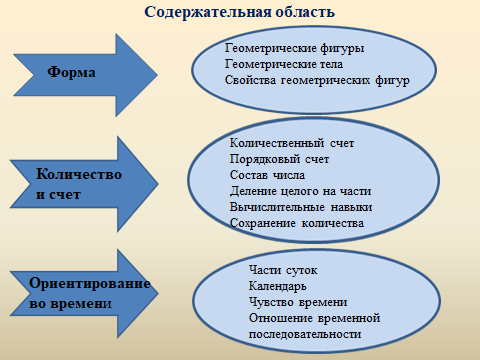 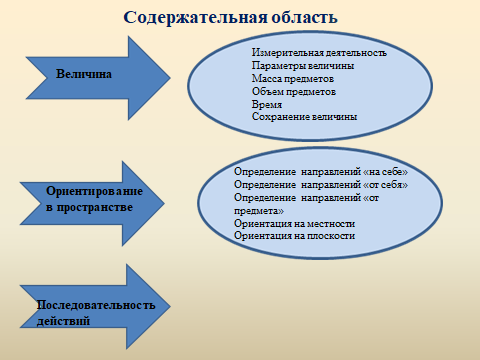 Станция: «Ситуативный диалог» Задание №1 Ситуация:В детском саду второй завтрак. На завтрак – яблоки.Педагог просит дежурных накрыть столы для второго завтрака.Составить алгоритм действия дежурныхЯблоки – на подносеТарелки – стопкой- Сосчитать количество столов, за которыми сядут дети на завтрак.- Нужно взять столько тарелок, сколько в группе столов- Сосчитать количество детей за каждым столом- Разложить яблоки на тарелки так, чтобы на всех тарелках яблоки соответствовали количеству детей за столом   Задание: Придумать свою проблемную ситуациюПрописать  атрибуты и алгоритм действийСтанция «Кот в мешке»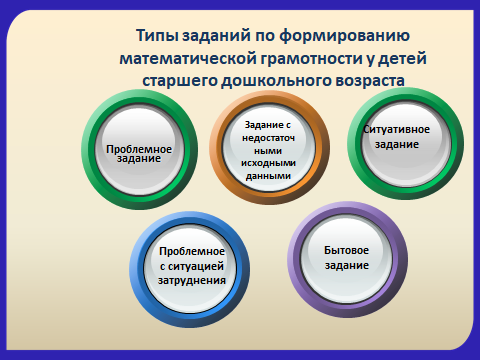 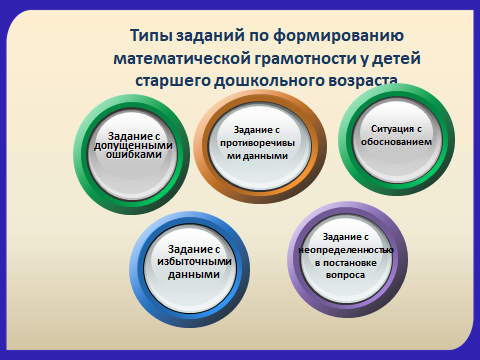 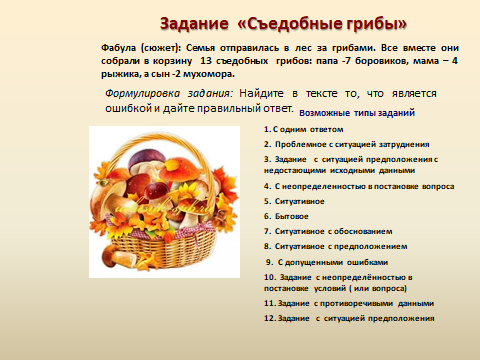 Задание №1                                              Съедобные грибыФабула (сюжет) Семья отправилась в лес за грибами. Все вместе они собрали в корзину 13 съедобных грибов: папа- 7 боровиков, мама – 4 рыжика, а сын 2 мухомора.Найдите в тексте ошибку и дайте правильный ответ.Ответ:Проблемное заданиеИндикаторы: умение считать и отсчитывать предметы, множества, сосчитывать разные совокупности предметов по образцу, по названному числу.Задание № 2                                               Рассади гостейФабула ( сюжет)В день рождения Саши к нему пришли гости. У него были стулья, табуреты и небольшой диван.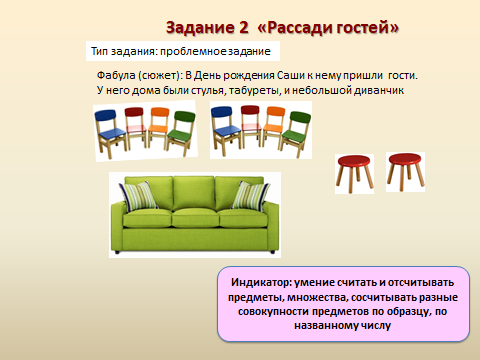 Ответ:Проблемное заданиеИндикаторы: умение считать и отсчитывать предметы, множества, сосчитывать разные совокупности предметов по образцу, по названному числу.Задание №3                                               Любимые конфеты.Фабула ( сюжет)Тая и Ева близнецы. Тая любит шоколадные конфеты. Ева – леденцы.Мама купила им по 1 кг конфет. Девочки стали спорить у кого больше.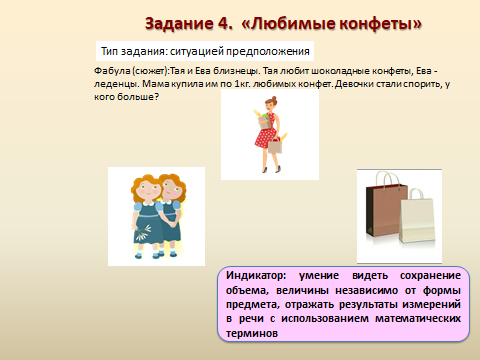 Ответ:С ситуацией предположениемИндикатор: умение видеть сохранение объема предмета, величины, независимо от формы предмета, отражать результаты измерений в речи с использованием математических терминов.Задание №4Пирожки для бабушкиФабула (сюжет)Олина мама испекла пирожки и поросила дочку отнести их бабушке Марине и бабушке Гале. Оля с мамой, бабушка Галя и бабушка Марина живут в домах 13, 16,20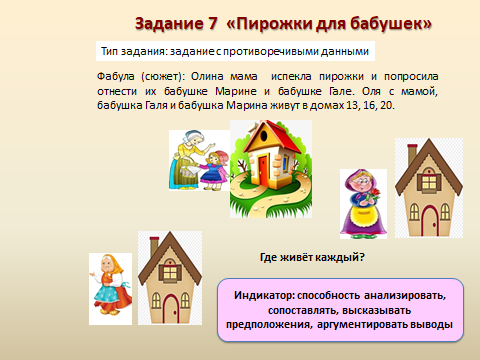 Ответ: задание с противоречивыми даннымиСтанция: «Творческая мастерская»Игры на смекалку- Откуси 20 грамм от куска батона- Определи какой длины канат  в см- Определи по весу 50 грамм муки- Определи где больше воды в стакане или чашкеСтанция «Математика в движении»Танец ( отработка понятий –расположение тела в пространстве, счет, понятий «от себя» и «на себя»РефлексияРешение педсовета